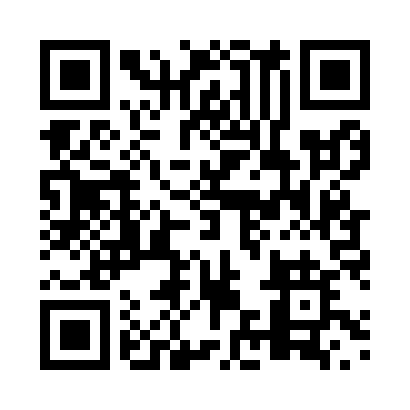 Prayer times for Conrad, Alberta, CanadaWed 1 May 2024 - Fri 31 May 2024High Latitude Method: Angle Based RulePrayer Calculation Method: Islamic Society of North AmericaAsar Calculation Method: HanafiPrayer times provided by https://www.salahtimes.comDateDayFajrSunriseDhuhrAsrMaghribIsha1Wed4:166:041:256:308:4610:352Thu4:136:031:256:318:4810:383Fri4:116:011:256:328:4910:404Sat4:085:591:256:338:5110:425Sun4:065:581:256:348:5210:456Mon4:035:561:256:358:5410:477Tue4:015:541:246:368:5510:498Wed3:585:531:246:378:5710:529Thu3:565:511:246:378:5810:5410Fri3:545:501:246:389:0010:5611Sat3:515:481:246:399:0110:5912Sun3:495:471:246:409:0211:0113Mon3:465:461:246:419:0411:0414Tue3:445:441:246:429:0511:0615Wed3:415:431:246:429:0611:0916Thu3:395:421:246:439:0811:1117Fri3:375:401:246:449:0911:1318Sat3:345:391:246:459:1111:1619Sun3:325:381:246:469:1211:1820Mon3:315:371:256:469:1311:1921Tue3:305:351:256:479:1411:2022Wed3:305:341:256:489:1611:2023Thu3:295:331:256:499:1711:2124Fri3:295:321:256:499:1811:2225Sat3:285:311:256:509:1911:2226Sun3:285:301:256:519:2011:2327Mon3:275:291:256:519:2211:2328Tue3:275:291:256:529:2311:2429Wed3:275:281:256:539:2411:2530Thu3:265:271:266:539:2511:2531Fri3:265:261:266:549:2611:26